Your recent request for information is replicated below, together with our response.1.The number of potential recruits to Police Scotland who have passed fitness tests in 2022/23.For 2022/23 there were 2,348 potential recruits.2. The number of potential recruits to Police Scotland who have failed to meet the standard required for fitness tests in 2022/23.For 2022/23 there were 532 who failed to meet the standard.3. The number of serving police officers who have failed to meet the standard required for fitness tests in 2022/23.Police Officers are not fitness tested after they have completed their two years-probation. However, for specialist roles (CBRN/Firearm) they have a role-specific warm up which helps to ascertain fitness levels. But is not a fitness test and no information is recorded with regards to this. 4. Details of any action which has been taken against serving police officers who have failed fitness tests in 2022/23.No information is recorded with regards to action that was taken but should a probationer Constable fail one of these fitness tests, the probationer Constable will be afforded only one resit opportunity to achieve the required standard before being considered for dismissal under Regulation 9 of the Police Service of Scotland Regulations 2013, on the grounds that they are not fitted physically to perform the duties of Constable.If you require any further assistance please contact us quoting the reference above.You can request a review of this response within the next 40 working days by email or by letter (Information Management - FOI, Police Scotland, Clyde Gateway, 2 French Street, Dalmarnock, G40 4EH).  Requests must include the reason for your dissatisfaction.If you remain dissatisfied following our review response, you can appeal to the Office of the Scottish Information Commissioner (OSIC) within 6 months - online, by email or by letter (OSIC, Kinburn Castle, Doubledykes Road, St Andrews, KY16 9DS).Following an OSIC appeal, you can appeal to the Court of Session on a point of law only. This response will be added to our Disclosure Log in seven days' time.Every effort has been taken to ensure our response is as accessible as possible. If you require this response to be provided in an alternative format, please let us know.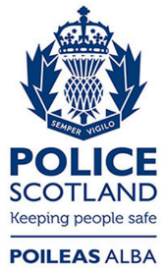 Freedom of Information ResponseOur reference:  FOI 23-2871Responded to:  16 November 2023